Извещение о проведении закупкина поставку одноразовых медицинских изделий путем запроса котировок в электронной форме, участниками которого могут являться только субъекты малого и среднего предпринимательства№ 211-23Приложение № 1 к Извещению о проведении закупкина поставку одноразовых медицинских изделий путем запроса котировок в электронной форме, участниками которого могут являться только субъекты малого и среднего предпринимательства		№ 211-23Техническое задание на поставку одноразовых медицинских изделий *- Устанавливается в соответствии сПостановлением Правительства РФ от 16.09.2016 № 925 «О приоритете товаров российского происхождения, работ, услуг, выполняемых, оказываемых российскими лицами, по отношению к товарам, происходящим из иностранного государства, работам, услугам, выполняемым, оказываемым иностранными лицами» для расчета приоритета товарам российского происхождения Прочие условия:Товар должен иметь остаточный срок годности на момент поставки не менее 80%.Товар должен соответствовать требованиям законодательства Российской Федерации (системе сертификации ГОСТ).Качество товара должно соответствовать условиям договора, ГОСТ, техническим условиям и подтверждается необходимыми сертификатами, документом о качестве, установленном для данного вида товара.Товар должен находиться в таре и упаковке, соответствующей действующим стандартам, установленным законодательством РФ и не имеющей дефектов изготовления и транспортировки.  Упаковка должна предохранять товар от порчи, утраты товарного вида. Тара и упаковка входят в стоимость поставляемого товара. Товар должен иметь маркировочные ярлыки (этикетки) с указанием полной информации, предусмотренной законами и иными нормативно-правовыми актами РФ, подтверждающей качество поставляемого товара и его соответствие требованиям законодательства РФ. Приложение № 2 к Извещению о проведении закупкина поставку одноразовых медицинских изделий путем запроса котировок в электронной форме, участниками которого могут являться только субъекты малого и среднего предпринимательства№ 211-23ПРОЕКТДоговор № 211-23на поставку одноразовых медицинских изделий г. Иркутск                                                               				«___»  _____________  2023 г. Областное государственное автономное учреждение здравоохранения «Иркутская городская клиническая больница №8», именуемое в дальнейшем  Заказчик, в лице главного врача Есевой Жанны Владимировны, действующего на основании Устава, с одной стороны, и _______________________________, именуемый  в дальнейшем  Поставщик, в лице  ________________________, действующего на основании ______________, с другой стороны, в дальнейшем совместно именуемые Стороны, на основании  результатов определения Исполнителя путем проведения запроса котировок в электронной форме, участниками которого могут являться только субъекты малого и среднего предпринимательства (протокол  _____________________________ № ____ от _____________), заключили настоящий Договор о нижеследующем:ПРЕДМЕТ ДОГОВОРАПоставщик обязуется осуществить поставку одноразовых медицинских изделий в количестве и по ценам, указанным в спецификации (Приложение № 1), Заказчик обязуется принять и оплатить Товар.ЦЕНА ДОГОВОРА И ПОРЯДОК РАСЧЕТОВ2.1. Цена настоящего Договора составляет ____________(прописью) рублей, включает в себя стоимость Товара, НДС (в случае, если Поставщик является плательщиком НДС) и другие обязательные платежи (расходы на перевозку, страхование, уплату таможенных пошлин, налогов и сборов и другие затраты, предусмотренные настоящим Договором), является твердой и определяется на весь срок исполнения Договора, то есть является конечной. 2.2.  Оплата за Товар производится по факту получения Товара на основании счета в течение 7 (семи) рабочих дней со дня подписания товарной накладной, путем перечисления денежных средств на расчетный счет Поставщика. Датой оплаты является день списания денежных средств с расчетного счета Заказчика.2.3. Цена Договора может быть снижена без изменения предусмотренных Договором количества Товара, качества поставляемого Товара и иных условий Договора по соглашению Сторон.2.4. В случае если по предложению Заказчика увеличивается или уменьшается предусмотренное настоящим Договором количество Товара не более чем на десять процентов, то при этом по соглашению Сторон допускается изменение цены Договора пропорционально дополнительному количеству Товара исходя из установленной в Договоре цены единицы Товара, но не более чем на десять процентов цены Договора. При уменьшении предусмотренного Договором количества Товара Стороны Договора обязаны уменьшить цену Договора исходя из цены единицы Товара. Цена единицы дополнительно поставляемого Товара или цена единицы Товара при уменьшении предусмотренного Договором количества поставляемого Товара определяется как частное от деления первоначальной цены Договора на предусмотренное в Договоре количество такого Товара.2.5. В случае неисполнения или ненадлежащего исполнения Поставщиком обязательств, предусмотренных настоящим Договором, Заказчик вправе произвести оплату поставленного Товара за вычетом соответствующего размера неустойки (штрафа, пени), предусмотренных разделом 6 настоящего Договора. 3. КАЧЕСТВО ТОВАРА3.1. Качество товара должно соответствовать условиям договора, ГОСТ, техническим условиям и подтверждается необходимыми сертификатами, документом о качестве, установленном для данного вида товара.3.2. Товар должен находиться в таре и упаковке, соответствующей действующим стандартам, установленным законодательством РФ и не имеющей дефектов изготовления и транспортировки.3.3. Упаковка должна предохранять товар от порчи, утраты товарного вида.3.4. Тара и упаковка входят в стоимость поставляемого товара.3.5. Товар должен иметь маркировочные ярлыки (этикетки) с указанием полной информации, предусмотренной законами и иными нормативно-правовыми актами РФ, подтверждающей качество поставляемого товара и его соответствие требованиям законодательства РФ.4. СРОКИ И ПОРЯДОК ПОСТАВКИ И ПРИЕМКИ ТОВАРА4.1. Поставка товара осуществляется по адресу: г. Иркутск: ул. Ярославского д. 300, ул. Баумана 214А, ул. Баумана 214а/1, ул. Академика Образцова 27Ш в рабочие дни с 09.00 ч. до 15.00 ч.4.2. Тара и упаковка возврату не подлежат.4.3. Поставка товара осуществляется силами Поставщика партиями по заявкам Заказчика с момента подписания договора по 31.08.2024 г. Поставка товара по заявке Заказчика осуществляется в течение 3 (трех) рабочих дней с момента подачи такой заявки.4.4. По решению Заказчика для приемки результатов Договора может создаваться приемочная комиссия.4.5. При доставке Товара Заказчик производит приемку Товара по количеству. 4.6. Для проверки Товара на соответствие условиям договора Заказчик проводит экспертизу своими силами или с привлечением экспертов, экспертных организаций на основании заключенных в соответствии с Федеральным законом от 18.11.2011 № 223-ФЗ «О закупках товаров, работ, услуг отдельными видами юридических лиц» договоров. Эксперты, экспертные организации имеют право запрашивать у Заказчика и Поставщика дополнительные материалы, относящиеся к условиям исполнения Договора и отдельным этапам исполнения Договора. Результаты такой экспертизы оформляются в виде заключения, которое подписывается экспертом, уполномоченным представителем экспертной организации. В случае, если по результатам такой экспертизы установлены нарушения требований Договора, не препятствующие приемке поставленного Товара, выполненной работы или оказанной услуги, в заключении могут содержаться предложения об устранении данных нарушений, в том числе с указанием срока их устранения. 4.7. Заказчик в течение 30 (тридцати) календарных дней со дня получения Товара производит приемку Товара по качеству, подписывает товарную накладную на Товар или направляет Поставщику письменный мотивированный отказ от подписания товарной накладной на Товар. При этом Поставщиком и Заказчиком составляется и подписывается акт, в котором указывается количество товаров ненадлежащего качества, основные недостатки, обнаруженные при приемке, и срок их устранения (замена поставленных товаров товарами надлежащего качества).Заказчик, приемочная комиссия отказывают в приемке результатов договора в случае несоответствия представленных результатов условиям договора. Допускается приемка результатов отдельного этапа исполнения договора либо поставленного товара, выполненной работы или оказанной услуги в случае выявления несоответствия этих результатов либо этих товара, работы, услуги условиям договора, если выявленное несоответствие не препятствует приемке этих результатов либо этих товара, работы, услуги и устранено поставщиком (подрядчиком, исполнителем).4.8. В случае недопоставки Товара Поставщик производит допоставку в течение 5-ти дней с момента его уведомления, а при наличии брака Поставщик за свой счет заменяет некачественный Товар в срок, установленный в соответствии с п. 4.7. настоящего Договора.4.9. Риск случайной гибели Товара переходит от Поставщика к Заказчику с момента подписания товарной накладной.5. ОБЯЗАННОСТИ СТОРОН5.1. Поставщик обязуется:5.1.1. Поставить Товар согласно Спецификации (Приложение № 1), надлежащего качества и количества в порядке и сроки, установленные разделом 4 настоящего Договора, с приложением документов, подтверждающих соответствие Товара требованиям законодательства Российской Федерации, а также в надлежащей таре и упаковке, уведомив при этом Заказчика в срок, указанный в п. 4.3. настоящего Договора.5.1.2. В случае обнаружения недостатков Товара в процессе приемки Товара устранить недостатки в порядке и сроки, указанные в акте, составленном в соответствии с п. 4.7. настоящего Договора.5.1.3. Поставщик обязан своевременно предоставлять достоверную информацию о ходе исполнения своих обязательств, в том числе о сложностях, возникающих при исполнении Договора.5.2. Заказчик обязуется:5.2.1. Принять и оплатить Товар в соответствии с п. 2.2. настоящего Договора.6. ОТВЕТСТВЕННОСТЬ СТОРОН6.1. За неисполнение или ненадлежащее исполнение своих обязательств по настоящему Договору Стороны несут ответственность в соответствие с действующим законодательством Российской Федерации и настоящим Договором.6.2.В случае нарушения по своей вине Заказчиком сроков, предусмотренных п. 2.2. настоящего Договора, Заказчик уплачивает Поставщику пеню в размере одной трехсотой действующей на день уплаты пени ключевой ставки Центрального Банка Российской Федерации от суммы неисполненных обязательств за каждый день просрочки исполнения обязательства, начиная со дня, следующего после дня истечения сроков, установленных п. 2.2. настоящего Договора до момента полного исполнения обязательств.Заказчик освобождается от уплаты неустойки, если докажет, что просрочка исполнения указанного обязательства произошла вследствие непреодолимой силы или по вине Поставщика.6.3. За просрочку поставки Товара Поставщик уплачивает Заказчику пеню в размере 0,1% от стоимости не поставленного в срок Товара, за каждый день просрочки до момента полного исполнения обязательства.Поставщик освобождается от уплаты неустойки, если докажет, что просрочка исполнения указанного обязательства произошла вследствие непреодолимой силы или по вине Заказчика.6.4. В случае неисполнения или ненадлежащего исполнения обязательств, установленных в пп. 5.1.1. - 5.1.3. настоящего Договора Поставщик уплачивает Заказчику штрафв размере 1% от стоимости некачественного или поврежденного товара. 6.5. Сторона, допустившая нарушение обязательств по настоящему Договору, обязана произвести уплату штрафа и пени в течение 20 рабочих дней с момента получения письменного требования об этом другой Стороны. 6.6. Уплата штрафа и пени не освобождает Поставщика от исполнения своих обязательств по договору. Поставщик также обязан возместить Заказчику убытки, возникшие вследствие ненадлежащего исполнения (неисполнения) Поставщиком принятых на себя обязательств.7. ОБЕСПЕЧЕНИЕ ИСПОЛНЕНИЯ ДОГОВОРА7.1. Размер обеспечения исполнения договора составляет _________ рублей.7.2. Исполнение Договора обеспечивается предоставлением независимой гарантии или внесением денежных средств на счет Заказчика. Способ обеспечения исполнения Договора определяется Поставщиком самостоятельно. 7.3. В случае если исполнение обязательств Поставщика по настоящему Договору обеспечивается внесением денежных средств, то Заказчик возвращает Поставщику обеспечение исполнения  Договора в  течение  30 (тридцати) календарных  дней  с момента получения соответствующего письменного требования Заказчиком при условии выполнения Поставщиком обязательств по Договору.7.4. В ходе исполнения Договора Поставщик вправе предоставить Заказчику обеспечение исполнения Договора, уменьшенное на размер выполненных обязательств, предусмотренных Договором, взамен ранее предоставленного обеспечения исполнения Договора. При этом может быть изменен способ обеспечения исполнения Договора. 7.5. В случае неисполнения или ненадлежащего исполнения Поставщиком обязательств по Договору обеспечение исполнения договора переходит Заказчику в размере неисполненных обязательств.7.6. Обеспечение исполнения договора сохраняет свою силу при изменении законодательства Российской Федерации, а также при реорганизации Поставщика или Заказчика.7.7. Все затраты, связанные с заключением и оформлением договоров и иных документов по обеспечению исполнения Договора, несет Поставщик.7.8. Заказчик имеет право на бесспорное списание денежных средств со счета гаранта, если гарантом в срок не более чем 5 (пять) рабочих дней не исполнено требование Заказчика об уплате денежной суммы по независимой гарантии, направленное до окончания срока действия независимой гарантии.8. ДЕЙСТВИЕ НЕПРЕОДОЛИМОЙ СИЛЫ.8.1.Стороны, не исполнившие или ненадлежащим образом исполнившие обязательства по настоящему Договору, освобождаются от ответственности, если докажут, что надлежащее исполнение обязательств по настоящему Договору оказалось невозможным вследствие наступления обстоятельств непреодолимой силы. При этом сроки выполнения обязательств по настоящему Договору соразмерно продлеваются на срок действия указанных обстоятельств.8.2. Каждая из сторон обязана письменно сообщить о наступлении обстоятельств непреодолимой силы не позднее 10 (десяти) рабочих дней с начала их действия.   8.3. Не уведомление либо несвоевременное уведомление о наступлении обстоятельств непреодолимой силы не дает Сторонам право ссылаться при невозможности выполнить свои обязанности по настоящему Договору на наступление таких обстоятельств.9. СРОК ДЕЙСТВИЯ 9.1.  Настоящий Договор вступает в силу со дня его подписания и действует до момента полного исполнения обязательств по настоящему Договору.10. ПОРЯДОК РАЗРЕШЕНИЯ СПОРОВ10.1. Все споры или разногласия, возникшие между Сторонами по настоящему Договору, и в связи с ним, разрешаются путем переговоров между ними.10.2. В случае невозможности разрешения споров или разногласий путем переговоров, они подлежат рассмотрению в Арбитражном суде Иркутской области в установленном законодательством РФ порядке.  11. ЗАКЛЮЧИТЕЛЬНЫЕ ПОЛОЖЕНИЯ11.1. Взаимоотношения Сторон, не урегулированные настоящим Договором, регулируются действующим законодательством.  11.2. Настоящий Договор составлен в двух экземплярах, имеющих одинаковую юридическую силу, по одному экземпляру для каждой из Сторон.11.3. Расторжение договора допускается по соглашению сторон, по решению суда, в случае одностороннего отказа Стороны Договора от исполнения Договора в соответствии с действующим гражданским законодательством. 11.4. Заказчик обязан принять решение об одностороннем отказе от исполнения Договора, если в ходе исполнения Договора установлено, что Поставщик не соответствует установленным документацией о закупке требованиям к участникам закупки или предоставил недостоверную информацию о своем соответствии таким требованиям, что позволило ему стать победителем закупки.11.5. При расторжении договора в одностороннем порядке по вине Поставщика Заказчик обязан предъявить требование об уплате неустоек (штрафов, пеней) в связи с неисполнением или ненадлежащим исполнением обязательств, предусмотренных Договором, а также обратиться к Поставщику с требованием о возмещении понесенных убытков при их наличии.11.6. Расторжение Договора влечет за собой прекращение обязательств Сторон по Договору, но не освобождает от ответственности за неисполнение обязательств, которые имели место быть до расторжения Договора.11.7. К настоящему Договору прилагается и является его неотъемлемой частью- Спецификация (Приложение№1)12. ЮРИДИЧЕСКИЕ АДРЕСА И БАНКОВСКИЕ РЕКВИЗИТЫ И ПОДПИСИ СТОРОНПриложение № 1                                              к договору № 211-23
от ___________________.СПЕЦИФИКАЦИЯПрочие условия:Товар должен иметь остаточный срок годности на момент поставки не менее 80%.Товар должен соответствовать требованиям законодательства Российской Федерации (системе сертификации ГОСТ).Качество товара должно соответствовать условиям договора, ГОСТ, техническим условиям и подтверждается необходимыми сертификатами, документом о качестве, установленном для данного вида товара.Товар должен находиться в таре и упаковке, соответствующей действующим стандартам, установленным законодательством РФ и не имеющей дефектов изготовления и транспортировки.  Упаковка должна предохранять товар от порчи, утраты товарного вида. Тара и упаковка входят в стоимость поставляемого товара. Товар должен иметь маркировочные ярлыки (этикетки) с указанием полной информации, предусмотренной законами и иными нормативно-правовыми актами РФ, подтверждающей качество поставляемого товара и его соответствие требованиям законодательства РФ. Приложение № 3к Извещению о проведении закупкина поставку одноразовых медицинских изделий путем запроса котировок в электронной форме, участниками которого могут являться только субъекты малого и среднегопредпринимательства№ 211-23ФОРМА ЗАЯВКИ УЧАСТНИКА ЗАПРОСА КОТИРОВОК В ЭЛЕКТРОННОЙ ФОРМЕРаздел 1. Форма ЗаявкиНа бланке организацииДата, исх. НомерЗаказчику:ОГАУЗ «Иркутская городская клиническая больница № 8»Заявка на участие в запросе котировок в электронной форме, участниками которого могут являться только субъекты малого и среднего предпринимательствана поставку одноразовых медицинских изделий Изучив извещение о проведении запроса котировок в электронной форме, участниками которого могут являться только субъекты малого и среднего предпринимательства, на поставку одноразовых медицинских изделий, выразив согласие участника закупки выполнять установленные в извещении о закупкетребования и условия, (полное наименование участника закупки с указанием организационно-правовой формы, фамилия, имя, отчество участника закупки физического лица) в лице (должность, ФИО), действующего на основании (Устава, доверенности №__ от __) предлагает заключить договор в соответствии с настоящей заявкой и приложениями к заявке, проектом договора, являющимися неотъемлемыми частями к извещению о закупке, на общую сумму _________ (_______________________) руб. __коп., в том числе НДС (если участник закупки является плательщиком НДС).Настоящим подтверждаем, что:- в отношении (наименование организации или Ф.И.О. участника закупки) не проводится ликвидация участника закупки - юридического лица и отсутствует решение арбитражного суда о признании участника закупки - юридического лица или индивидуального предпринимателя несостоятельным (банкротом);- деятельность (наименование организации или Ф.И.О. участника закупки) не приостановлена в порядке, установленном Кодексом Российской Федерации об административных правонарушениях на дату подачи заявки на участие в закупке;	- у (наименование организации или Ф.И.О. участника закупки) отсутствуют недоимки по налогам, сборам, задолженности по иным обязательным платежам в бюджеты бюджетной системы Российской Федерации (за исключением сумм, на которые предоставлены отсрочка, рассрочка, инвестиционный налоговый кредит в соответствии с законодательством Российской Федерации о налогах и сборах, которые реструктурированы в соответствии с законодательством Российской Федерации, по которым имеется вступившее в законную силу решение суда о признании обязанности заявителя по уплате этих сумм исполненной или которые признаны безнадежными к взысканию в соответствии с законодательством Российской Федерации о налогах и сборах) за прошедший календарный год, размер которых превышает двадцать пять процентов балансовой стоимости активов участника такой закупки, по данным бухгалтерской (финансовой) отчетности за последний отчетный период;	- у (наименование организации или Ф.И.О. участника закупки) - физического лица, зарегистрированного в качестве индивидуального предпринимателя, либо у руководителя, членов коллегиального исполнительного органа, лица, исполняющего функции единоличного исполнительного органа, или главного бухгалтера юридического лица - участника закупки непогашенной или неснятой судимости за преступления в сфере экономики и (или) преступления, предусмотренные статьями 289, 290, 291, 291.1 Уголовного кодекса Российской Федерации, а также неприменение в отношении указанных физических лиц наказания в виде лишения права занимать определенные должности или заниматься определенной деятельностью, которые связаны с поставкой товара, выполнением работы, оказанием услуги, являющихся предметом осуществляемой закупки, и административного наказания в виде дисквалификации;	-у (наименование организации или Ф.И.О. участника закупки) отсутствуют факты привлечения в течение двух лет до момента подачи заявки на участие в закупке участника закупки - юридического лица к административной ответственности за совершение административного правонарушения, предусмотренного статьей 19.28 Кодекса Российской Федерации об административных правонарушениях;- (наименование организации или Ф.И.О. участника закупки) соответствует указанным в извещении о закупке требованиям законодательства Российской Федерации к лицам, осуществляющим поставку товара, выполнение работы, оказание услуги, являющихся предметом закупки, если в соответствии с законодательством Российской Федерации информация и документы, подтверждающие такое соответствие, содержатся в открытых и общедоступных государственных реестрах, размещенных в информационно-телекоммуникационной сети "Интернет" (при наличии такой информации указать адрес сайта или страницы сайта в информационно-телекоммуникационной сети "Интернет", на которых размещены эти информация и документы);- (наименование организации или Ф.И.О. участника закупки) обладает исключительными правами на результаты интеллектуальной деятельности, если в связи с исполнением договора заказчик приобретает права на такие результаты;- (наименование организации или Ф.И.О. участника закупки) обладает правами использования результата интеллектуальной деятельности в случае использования такого результата при исполнении договора.Раздел 2. Анкета участника запроса котировокРаздел 3. Описание поставляемого товара, работ, услуг:______________________ /___________________/(должность)                            (ФИО)«УТВЕРЖДАЮ»Главный врачОГАУЗ «Иркутская городскаяклиническая больница № 8»_______________________ /Ж.В. Есева/	1.Способ осуществления закупки:запрос котировок в электронной форме, участниками которого могут являться только субъекты малого и среднего предпринимательства2.Наименование Заказчика:ОГАУЗ «Иркутская городская клиническая больница № 8»3.Место нахождения Заказчика:664048, г. Иркутск, ул. Ярославского, 3004.Почтовый адрес Заказчика:664048, г. Иркутск, ул. Ярославского, 3005.Адрес электронной почты Заказчика:info@gkb8.ru6.Контактный телефон Заказчика:(3952) 50-05-33, (3952) 55-14-517.Предмет договора c указанием количества поставляемого товара, объема выполняемой работы, оказываемой услуги, а также краткое описание предмета закупки:Предмет договора: Поставка одноразовых медицинских изделий.Количество поставляемого товара, объем выполняемой работы, оказываемой услуги:Согласно Техническому заданию (Приложение № 1к Извещению о проведении запроса котировок в электронной форме (далее - Извещение))Описание предмета закупки:Согласно Техническому заданию (Приложение № 1 к Извещению)8.Код по ОКПД2:32.50.13.1909.Номер позиции в плане закупок:65810.Источник финансирования:Средства территориального фонда ОМССредства от приносящей доход деятельности11.Срок поставки товара, выполнения работы, оказания услугиПоставка товара осуществляется силами Поставщика партиями по заявкам Заказчика с момента подписания договора по 31.08.2024 г. Поставка товара по заявке Заказчика осуществляется в течение 3 (трех) рабочих дней с момента подачи такой заявки.12.Место поставки товара, выполнения работы, оказания услуги:г. Иркутск: ул. Ярославского д. 300, ул. Баумана 214А, ул. Баумана 214а/1, ул. Академика Образцова 27Ш13.Сведения о НМЦД либо о формуле цены и максимальном значении цены договора, либо о цене единицы товара, работы, услуги, сумме цен таких единиц и максимальном значении цены договора:1 799 100 руб. (один миллион семьсот девяносто девять тысяч сто рублей 00 копеек)14.Информация о валюте, используемой для формирования НМЦД, максимального значения цены договора и расчетов с поставщиком (подрядчиком, исполнителем):Российский рубль15.Порядок применения официального курса иностранной валюты к рублю Российской Федерации, установленного Центральным банком Российской Федерации и используемого при оплате договора:Требование не установлено16.Срок предоставления Извещения: С даты публикации Извещения в единой информационной системе в сфере закупок (далее – ЕИС) zakupki.gov.ru «31» августа 2023 года по «07» сентября 2023 года до 09.00 (время иркутское)17.Место предоставления Извещения:Документация размещена в ЕИС zakupki.gov.ru  и на электронной площадке (далее – ЭП) «ТЭК - Торг» в сети «Интернет»  https://www.tektorg.ru/18.Порядок предоставления Извещения:Документация находится в открытом доступе, начиная с даты размещения настоящего извещения о проведении запроса котировок в электронной форме. Порядок получения документации:В форме электронного документа.19.Размер, порядок и сроки внесения платы, взимаемой Заказчиком за предоставление Извещения:Требование не установлено20.Порядок, дата начала, дата и время окончания срока подачи заявок на участие в закупке:Порядок подачи заявок:Заявка на участие в закупке подается посредством ЭП в форме электронного документа, подписанного усиленной квалифицированной электронной подписью (далее – электронная подпись) лица, имеющего право действовать от участника закупки, по форме и в порядке, которые указаны в настоящем Извещении, до истечения срока подачи заявок в запросе котировок.Взаимодействие между участником закупки, заказчиком, оператором ЭП осуществляется в соответствии со статьей 3.3. Закона № 223-ФЗ.Любой участник закупки вправе подать только одну заявку на участие в закупке.В течение одного часа с момента получения заявки на участие в закупке оператор ЭП обязан присвоить ей идентификационный номер и подтвердить в форме электронного документа, направляемого участнику закупки, подавшему данную заявку, её получение с указанием присвоенного ей идентификационного номера.В течение одного часа с момента получения заявки на участие в закупке оператор ЭП возвращает данную заявку подавшему её участнику такойзакупки в случае:1) подачи данной заявки с нарушением требований о наличии усиленной квалифицированной электронной подписи лица, имеющего право действовать от имени участника закупки;2) подачи одним участником закупки двух и более заявок на участие в нем при условии, что поданные ранее заявки этим участником не отозваны. В указанном случае этому участнику возвращаются все заявки на участие в такойзакупке;3) получения данной заявки после даты или времени окончания срока подачи заявок на участие в закупке;4) подачи участником закупки заявки, содержащей предложение о цене договора, превышающей НМЦД или равной нулю, либо предложение о сумме цен единиц товара, работы, услуги, превышающей начальную сумму таких единиц или равной нулю.Одновременно с возвратом заявки на участие в закупке оператор ЭП обязан уведомить в форме электронного документа участника такойзакупки, подавшего данную заявку, об основаниях её возврата с указанием требований Положения, которые были нарушены. Возврат заявок на участие в закупке оператором ЭП по иным основаниям не допускается.Участник закупки, подавший заявку на участие в закупке, вправе изменить или отозвать заявку на участие в закупке в любое время до окончания срока подачи заявок на участие в закупке, направив об этом уведомление оператору ЭП посредством программно-аппаратных средств ЭП.Язык заявки – русский.Дата начала подачи заявок: «31» августа 2023 года Дата и время окончания подачи заявок:«07» сентября 2023 года 09:00 часов (время иркутское)21.В соответствии с подпунктом 2 пункта 5.1 Положения, участниками закупки могут быть только субъекты малого и среднего предпринимательства:Подтверждением принадлежности участника закупки к субъектам малого и среднего предпринимательстваявляется наличие информации о таком участнике закупки в едином реестре субъектов малого и среднего предпринимательства.22.Адрес ЭП в информационно-телекоммуникационной сети «Интернет»:ЭП «ТЭК - Торг» по адресу в сети Интернет: https://www.tektorg.ru/(в соответствии с Распоряжением Правительства РФ от 12.07.2018 № 1447-р «Об утверждении перечней операторов электронных площадок и специализированных электронных площадок, предусмотренных Федеральными законами от 05.04.2013 N 44-ФЗ, от 18.07.2011 N 223-ФЗ»)Субъекты малого и среднего предпринимательства получают аккредитацию на электронной площадке в порядке, установленном Федеральным законом от 5 апреля 2013 года N 44-ФЗ "О контрактной системе в сфере закупок товаров, работ, услуг для обеспечения государственных и муниципальных нужд".23.Размер обеспечения заявок на участие в закупке, требования к обеспечению заявок на участие в закупке, в том числе условия независимой гарантии:Требование не установлено24.Размер обеспечения исполнения договора, требования к обеспечению исполнения договора, в том числе условия независимой гарантии:3 % от начальной (максимальной) цены договора, что составляет:53973 руб. (пятьдесят три тысячи девятьсот семьдесят три рубля 00 копеек)В случае если по результатам закупки цена договора, предложенная победителем, участником закупки, с которым заключается договор, снижена на двадцать пять и более процентов от НМЦД, такой победитель либо такой участник обязан до заключения договора предоставить Заказчику документы, подтверждающие обеспечение исполнения договора в размере в полтора раза превышающем размер обеспечения исполнения договора, указанный в Извещении, а в случае если Извещением обеспечение исполнения договора не было предусмотрено, договор заключается только после предоставления таким победителем, участником обеспечения исполнения договора в размере пяти процентов начальной (максимальной) цены договора, но не менее чем в размере аванса (если договором предусмотрена выплата аванса).Исполнение договора может обеспечиваться:внесением денежных средств:Реквизиты для перечисления обеспечения исполнения договора:ИНН 3810009342    КПП 381001001Минфин Иркутской области (ОГАУЗ «Иркутская городская клиническая больница № 8», л/с 80303060207)Казначейский счет 03224643250000003400Банковский счет 40102810145370000026Наименование банка: Отделение Иркутск//УФК по Иркутской области, г. ИркутскБИК 012520101КПС 0000000000000000510 КВФО 3 Код субсидии 803093000 Отраслевой код 00000000000000000Назначение платежа: обеспечение исполнения договора № 211-23предоставлением независимой гарантии.Способ обеспечения исполнения договора определяется участником закупки, с которым заключается договор, самостоятельно.В случае если обеспечение исполнения договора осуществляется путем предоставления независимой гарантии, то такие независимые гарантии должны быть выданы гарантом, включенным в перечень, которые вправе выдавать независимые гарантии для обеспечения исполнения контрактов и соответствующих требованиям, установленным частями 1 и 1.1 статьи 45 Федерального закона № 44-ФЗ, размещенный на официальном сайте федерального органа исполнительной власти по регулированию контрактной системы в сфере закупок в информационно-телекоммуникационной сети «Интернет».Независимая гарантия, предоставляемая в качестве обеспечения исполнения контракта должна быть безотзывной и должна содержать:1) сумму независимой гарантии, подлежащую уплате гарантом Заказчику в случае ненадлежащего исполнения обязательств принципалом;2) перечень обязательств принципала, надлежащее исполнение которых обеспечивается независимой гарантией;3) указание на обязанность гаранта уплатить Заказчику неустойку в размере одной десятой процента суммы, подлежащей уплате, за каждый день просрочки;4) условие, согласно которому обязательства гаранта по независимой гарантии считаются исполненными с момента поступления денежных средств на счет Заказчика;5) условие о сроке действия независимой гарантии (срок действия независимой гарантии, предоставленной в качестве обеспечения заявки, должен составлять не менее чем два месяца с даты окончания срока подачи заявок, срок действия независимой гарантии, предоставленной в качестве обеспечения договора, должен превышать срок действия договора не менее чем на один месяц, в случае, если договором предусматривается поставка товара с последующей отсрочкой (рассрочкой) платежа Заказчика, срок действия независимой гарантии должен превышать срок поставки товара не менее чем на один месяц);6) отлагательное условие о том, что договор предоставления независимой гарантии заключается по обязательствам участника закупки, которые возникнут из договора при его заключении;7) условие о праве Заказчика в случае ненадлежащего выполнения или невыполнения поставщиком (подрядчиком, исполнителем) обязательств, обеспеченных независимой гарантией, представлять на бумажном носителе или в форме электронного документа требование об уплате денежной суммы по независимой гарантии, предоставленной в качестве обеспечения исполнения договора, в размере цены договора, уменьшенном на сумму, пропорциональную объему фактически исполненных поставщиком (подрядчиком, исполнителем) обязательств, предусмотренных договором и оплаченных Заказчиком, но не превышающем размер обеспечения исполнения договора;8) условие о праве Заказчика по передаче права требования по независимой гарантии при перемене Заказчика в случаях, предусмотренных законодательством Российской Федерации, с предварительным извещением об этом гаранта;9) условие о том, что расходы, возникающие в связи с перечислением денежных средств гарантом по независимой гарантии, несет гарант;10) перечень документов, которые Заказчик должен предоставить гаранту вместе с требованием уплатить денежные средства по независимой гарантии:а) расчет суммы, включаемой в требование по независимой гарантии;б) распоряжение, подтверждающее перечисление Заказчиком аванса принципалу, с отметкой банка Заказчика или федерального органа исполнительной власти, осуществляющего правоприменительные функции по кассовому обслуживанию исполнения бюджетов бюджетной системы Российской Федерации (если выплата аванса предусмотрена договором, а требование по независимой гарантии предъявлено в случае ненадлежащего исполнения принципалом обязательств по возврату аванса);в) документ, подтверждающий полномочия лица, подписавшего требование по независимой гарантии (доверенность) (в случае, если требование по независимой  гарантии подписано лицом, не указанным в Едином государственном реестре юридических лиц в качестве лица, имеющего право без доверенности действовать от имени Заказчика);11) обязательное наличие нумерации на всех листах независимой гарантии, которые должны быть прошиты, подписаны и скреплены печатью гаранта, в случае ее оформления в письменной форме на бумажном носителе на нескольких листах.В независимой гарантию включается условие о праве Заказчика на бесспорное списание денежных средств со счета гаранта, если гарантом в срок не более чем пять рабочих дней не исполнено требование Заказчика об уплате денежной суммы по независимой гарантии, направленное до окончания срока действия независимой гарантии.Недопустимо включение в независимой гарантию:1) положений о праве гаранта отказывать в удовлетворении требования Заказчика о платеже по независимой гарантии в случае непредоставления гаранту Заказчиком уведомления о нарушении поставщиком (подрядчиком, исполнителем) условий договора или расторжении договора(за исключением случаев, когда направление такого уведомления предусмотрено условиями договора или законодательством Российской Федерации);2) требований о предоставлении Заказчиком гаранту отчета об исполнении договора;3) требований о предоставлении Заказчиком гаранту одновременно с требованием об осуществлении уплаты денежной суммы по независимой гарантии документов, не включенных в перечень документов, которые Заказчик должен предоставить гаранту вместе с требованием уплатить денежные средства по независимой гарантии.Договор заключается после предоставления участником закупки, с которым заключается договор, обеспечения исполнения договора в соответствии с Извещением и положениями второго абзаца Раздела 42 Извещения.В случае непредоставления победителем (единственным участником) запроса котировок в электронной форме, с которым заключается договор, обеспечения исполнения договора в срок, установленный для заключения договора, такой победитель (единственный участник) считается уклонившимся от заключения договора.В ходе исполнения договора поставщик (подрядчик, исполнитель) вправе предоставить Заказчику обеспечение исполнения договора, уменьшенное на размер выполненных обязательств, предусмотренных договором, взамен ранее предоставленного обеспечения исполнения договора. При этом, по согласованию с Заказчиком, может быть изменен способ обеспечения исполнения договора.В случае если участником закупки является государственное или муниципальное казенное учреждение, государственное или муниципальное бюджетное учреждение, государственное или муниципальное автономное учреждение, положения настоящего раздела об обеспечении исполнения договора к такому участнику закупки не применяются.25.Описание предмета закупки:Согласно Техническому заданию (Приложение № 1 к Извещению)26.Требования к содержанию,форме, оформлению и составу заявки на участие в закупке:Требования к содержанию и составу заявки на участие в закупке с участием субъектов малого и среднего предпринимательства:Заявка на участие в закупке с участием субъектов малого и среднего предпринимательства должна содержать информацию и документы: 1) согласие участника закупки с участием субъектов малого и среднего предпринимательства на поставку товара, выполнение работы или оказание услуги на условиях, предусмотренных Извещением о закупке (в соответствии с  Формой заявки (Приложение № 3 к Извещению));2) предложение участника закупкис участием субъектов малого и среднего предпринимательства в отношении предмета закупки: описание поставляемого товара, выполняемой работы, оказываемой услуги, которые являются предметом закупки в соответствии с требованиями Извещения (см. Приложение № 1 к Извещению). При осуществлении закупки товара или закупки работы, услуги, для выполнения, оказания которых используется товар, конкретные показатели товара, соответствующие значениям, установленным Извещением, указание на товарный знак (его словесное обозначение) (при наличии), производителя, наименование страны происхождения поставляемого товара (включается в заявку на участие в случае отсутствия в Извещении указания на товарный знак или в случае, если участник закупки предлагает товар, который обозначен товарным знаком, отличным от товарного знака, указанного в Извещении) (предусмотрено Формой заявки (Приложение № 3 к Извещению));3) предложение о цене договора (цене лота, единицы товара, работы, услуги);4) наименование, фирменное наименование (при наличии), адрес юридического лица в пределах места нахождения юридического лица если участником закупки с участием субъектов малого и среднего предпринимательства является юридическое лицо (в соответствии Формой заявки (Приложение № 3 к Извещению));5) фамилия, имя, отчество (при наличии), паспортные данные, адрес места жительства физического лица, зарегистрированного в качестве индивидуального предпринимателя, если участником закупки с участием субъектов малого и среднего предпринимательства является индивидуальный предприниматель (в соответствии Формой заявки (Приложение № 3 к Извещению));6) идентификационный номер налогоплательщика участника закупки с участием субъектов малого и среднего предпринимательства или в соответствии с законодательством соответствующего иностранного государства аналог идентификационного номера налогоплательщика (для иностранного лица);7) идентификационный номер налогоплательщика (при наличии) учредителей, членов коллегиального исполнительного органа, лица, исполняющего функции единоличного исполнительного органа юридического лица, если участником закупки с участием субъектов малого и среднего предпринимательства является юридическое лицо, или в соответствии с законодательством соответствующего иностранного государства аналог идентификационного номера налогоплательщика таких лиц;8) учредительный документ, если участником закупки с участием субъектов малого и среднего предпринимательства является юридическое лицо;9) копию документа, подтверждающего полномочия лица действовать от имени участника закупки с участием субъектов малого и среднего предпринимательства, за исключением случаев подписания заявки:а) индивидуальным предпринимателем, если участником закупки является индивидуальный предприниматель;б) лицом, указанным в едином государственном реестре юридических лиц в качестве лица, имеющего право без доверенности действовать от имени юридического лица (далее - руководитель), если участником закупки является юридическое лицо;10) копии документов, подтверждающих соответствие участника закупки с участием субъектов малого и среднего предпринимательства требованиям, установленным в соответствии с законодательством Российской Федерации к лицам, осуществляющим поставку товара, выполнение работы, оказание услуги, являющихся предметом закупки, установленным Заказчиком в пункте 1 Раздела 30, за исключением случая, предусмотренного пунктом 7 раздела 30 Извещения о закупке (в составе заявки необходимо представить копию документа);11) копию решения о согласии на совершение крупной сделки или о последующем одобрении этой сделки, если требование о наличии указанного решения установлено законодательством Российской Федерации и для участника закупки с участием субъектов малого и среднего предпринимательства заключение по результатам закупки договора либо предоставление обеспечения заявки на участие в закупке (если требование об обеспечении заявок установлено заказчиком в извещении об осуществлении закупки), обеспечения исполнения договора (если требование об обеспечении исполнения договора установлено заказчиком в извещении об осуществлении закупки) является крупной сделкой;12) декларацию о соответствии участника закупки с участием субъектов малого и среднего предпринимательства требованиям, установленным в соответствии с Разделом 30 Извещения (предусмотрено  Формой заявки (Приложение № 3 к Извещению);13) копии документов, подтверждающих соответствие товара, работы или услуги, являющихся предметом закупки, требованиям, установленным в соответствии с законодательством Российской Федерации, в случае, если требования к данным товару, работе или услуге установлены в соответствии с законодательством Российской Федерации и перечень таких документов предусмотрен извещением о закупке кроме случаев, если в соответствии с законодательством Российской Федерации они передаются вместе с товаром;14) наименование страны происхождения поставляемого товара (при осуществлении закупки товара, в том числе поставляемого заказчику при выполнении закупаемых работ, оказании закупаемых услуг);15) документ, подтверждающий страну происхождения товара, предусмотренный постановлением Правительства Российской Федерации от 16.09.2016 № 925, постановлением Правительства Российской Федерации от 03.12.2020 № 2013.Оператор электронной площадки обеспечивает участнику закупки с участием субъектов малого и среднего предпринимательства возможность включения в состав заявки и направления заказчику информации и документов, указанных в настоящем разделе, посредством программно-аппаратных средств электронной площадки в случае их представления оператору при аккредитации на электронной площадке.Оператор электронной площадки обеспечивает участнику закупки с участием субъектов малого и среднего предпринимательства возможность включения в состав заявки и направления заказчику информации и документов, указанных в настоящем разделе, посредством программно-аппаратных средств электронной площадки в случае их представления данному оператору при аккредитации на электронной площадке в порядке, установленном Федеральным законом от 5 апреля 2013 года N 44-ФЗ "О контрактной системе в сфере закупок товаров, работ, услуг для обеспечения государственных и муниципальных нужд".Требования к форме, оформлению заявки на участие в закупке:Заявка на участие в закупке должна содержать все сведения и информацию, установленные в Приложении № 3 к Извещению (рекомендуется оформлять в виде файлов с расширением (*.doc), (*.docx));Форма предоставления сведений и документов, подлежащих обязательному включению в заявку на участие в закупке, из нижеперечисленных:1) сведения, сформированные с помощью средств, предусмотренных программно-аппаратным комплексом ЭП;2) сведения в электронном виде - файл в формате, обеспечивающем возможность его сохранения на технических средствах Заказчика и допускающем после сохранения возможность поиска и копирования произвольного фрагмента текста;3) копия документа, графический вид – файл, содержащий графический образ оригиналадокумента, заверенный в порядке, установленном извещением о закупке.Сведения, сформированные с помощью средств, предусмотренных программно-аппаратным комплексом ЭП и сведения в электронном виде должны совпадать, в случае несовпадения приоритетными являются сведения, составленные с помощью средств, предусмотренных программно-аппаратным комплексом ЭП.Электронные документы, входящие в состав заявки должны иметь один из распространенных форматов документов: с расширением (*.doc), (*.docx), (*.xls), (*.xlsx), (*.txt), (*.pdf), (*.jpg).Все документы, заполняемые участником закупки по формам, содержащимся в Приложении № 3 Извещения, и представляемые участниками закупки в составе заявки на участие в закупке, должны содержать все страницы, должны быть заполнены по всем пунктам и графам, четко читаемы, и должны быть подписаны электронной подписью в соответствии с требованиями Федерального закона от 6 мая 2011 года № 63-ФЗ «Об электронной подписи».Файлы формируются по принципу: один файл – один документ.Допускается размещение в составе заявки документов, сохраненных в архивах, при этом размещение в составе заявки архивов, разделенных на несколько частей, открытие каждой из которых по отдельности невозможно, не допускается.Все файлы не должны иметь защиты от их открытия, копирования их содержимого или их печати.Файлы должны быть именованы так, чтобы из их названия ясно следовало, какой документ, требуемый в соответствии с Извещением, в каком файле находится.Расхождение между численным и буквенным выражением предлагаемой цены договора не допускается.Цена договора, указанная участником закупки в графе «ИТОГО (цена договора), руб.» Раздела 3. Приложения № 3 к Извещению, должна соответствовать сумме общих стоимостей по всем позициям закупаемого товара (общая стоимость по каждой позиции закупаемого товара рассчитана как произведение количества товара и цены единицы поставляемого товара по данной позиции).27.Требования к описанию участником закупки поставляемого товара, его функциональных характеристик (потребительских свойств), его количественных и качественных характеристик, требования к описанию участниками такой закупки выполняемой работы, оказываемой услуги, из количественных и качественных характеристик;   Установлены в Техническом задании (Приложение № 1 к Извещению) и проекте договора (Приложение № 2 к Извещению).28.Обоснование начальной (максимальной) цены договора либо цены единицы товара, работы, услуги, включая информацию о расходах на перевозку, страхование, уплату таможенных пошлин, налогов и других обязательных платежей:Обоснование начальной (максимальной) цены договора указано в Приложении № 4 к Извещению.Цена договора включает в себя стоимость Товара, НДС (в случае, если Поставщик является плательщиком НДС) и другие обязательные платежи (расходы на перевозку, страхование, уплату таможенных пошлин, налогов и сборов и другие затраты, предусмотренные Договором), является твердой и определяется на весь срок исполнения Договора, то есть является конечной.29.Форма, сроки и порядок оплаты товара, работы, услуги:Оплата производится по факту получения Товара на основании счета в течение 7 (семи) рабочих дней со дня подписания товарной накладной, путем перечисления денежных средств на расчетный счет Поставщика. Датой оплаты является день списания денежных средств с расчетного счета Заказчика.30.Требования к участникам закупки:1) соответствие участника закупки с участием субъектов малого и среднего предпринимательства требованиям, устанавливаемым в соответствии с законодательством Российской Федерации к лицам, осуществляющим поставки товаров, выполнение работ, оказание услуг, являющихся предметом закупки;2) непроведение ликвидации участника закупки с участием субъектов малого и среднего предпринимательства- юридического лица и отсутствие решения арбитражного суда о признании участника закупки - юридического лица или индивидуального предпринимателя несостоятельным (банкротом);3) неприостановление деятельности участника закупки с участием субъектов малого и среднего предпринимательства в порядке, установленном Кодексом Российской Федерации об административных правонарушениях;4) отсутствие у участника закупки с участием субъектов малого и среднего предпринимательства недоимки по налогам, сборам, задолженности по иным обязательным платежам в бюджеты бюджетной системы Российской Федерации (за исключением сумм, на которые предоставлены отсрочка, рассрочка, инвестиционный налоговый кредит в соответствии с законодательством Российской Федерации о налогах и сборах, которые реструктурированы в соответствии с законодательством Российской Федерации, по которым имеется вступившее в законную силу решение суда о признании обязанности заявителя по уплате этих сумм исполненной или которые признаны безнадежными к взысканию в соответствии с законодательством Российской Федерации о налогах и сборах) за прошедший календарный год, размер которых превышает двадцать пять процентов балансовой стоимости активов участника такой закупки, по данным бухгалтерской (финансовой) отчетности за последний отчетный период. Участник закупки с участием субъектов малого и среднего предпринимательства считается соответствующим установленному требованию в случае, если им в установленном порядке подано заявление об обжаловании указанных недоимки, задолженности и решение по данному заявлению на дату рассмотрения заявки на участие в закупке не принято;5) отсутствие у участника закупки с участием субъектов малого и среднего предпринимательства - физического лица, зарегистрированного в качестве индивидуального предпринимателя, либо у руководителя, членов коллегиального исполнительного органа, лица, исполняющего функции единоличного исполнительного органа, или главного бухгалтера юридического лица - участника закупки с участием субъектов малого и среднего предпринимательства непогашенной или неснятой судимости за преступления в сфере экономики и (или) преступления, предусмотренные статьями 289, 290, 291, 291.1 Уголовного кодекса Российской Федерации, а также неприменение в отношении указанных физических лиц наказания в виде лишения права занимать определенные должности или заниматься определенной деятельностью, которые связаны с поставкой товара, выполнением работы, оказанием услуги, являющихся предметом осуществляемой закупки, и административного наказания в виде дисквалификации;6) отсутствие фактов привлечения в течение двух лет до момента подачи заявки на участие в закупке с участием субъектов малого и среднего предпринимательства участника закупки - юридического лица к административной ответственности за совершение административного правонарушения, предусмотренного статьей 19.28 Кодекса Российской Федерации об административных правонарушениях;7) соответствие участника закупки с участием субъектов малого и среднего предпринимательства указанным в извещении о закупке требованиям законодательства Российской Федерации к лицам, осуществляющим поставку товара, выполнение работы, оказание услуги, являющихся предметом закупки, если в соответствии с законодательством Российской Федерации информация и документы, подтверждающие такое соответствие, содержатся в открытых и общедоступных государственных реестрах, размещенных в информационно-телекоммуникационной сети "Интернет" (с указанием адреса сайта или страницы сайта в информационно-телекоммуникационной сети "Интернет", на которых размещены эти информация и документы);8) обладание участником закупки с участием субъектов малого и среднего предпринимательства исключительными правами на результаты интеллектуальной деятельности, если в связи с исполнением договора заказчик приобретает права на такие результаты;9) обладание участником закупки с участием субъектов малого и среднего предпринимательства правами использования результата интеллектуальной деятельности в случае использования такого результата при исполнении договора.Декларация, предусмотренная настоящим разделом, представляется в составе заявки участником закупки с участием субъектов малого и среднего предпринимательства с использованием программно-аппаратных средств электронной площадки. 31.Требования к участникам закупки и привлекаемым ими субподрядчикам, соисполнителям и (или) изготовителям товара, являющегося предметом закупки, и перечень документов, предоставляемых участниками закупки для подтверждения их соответствия указанным требованиям, в случае закупки работ по проектированию, строительству, модернизации и ремонту особо опасных, технически сложных объектов капитального строительства и закупки товаров, работ, услуг, связанных с использованием атомной энергии: Требование не установлено 32.Формы, порядок, дата и время окончания срока предоставления участникам закупки разъяснений положений Извещения:Формы и порядок предоставления разъяснений положений Извещения:Любой участник закупки вправе направить Заказчику запрос о даче разъяснений положений Извещения об осуществлении закупки.  Разъяснения положений Извещения о закупке производятся заказчиком через ЭП посредством обмена документами между заказчиком и участником закупки, направившим запрос в следующем порядке:Участник закупки направляет через ЭП электронный документ (информацию в электронной форме, подписанную усиленной квалифицированной электронной подписью), содержащий запрос на разъяснение положений извещения о закупке, документации о закупке.В течение трех рабочих дней с даты поступления такого запроса, Заказчик осуществляет разъяснение положений извещения и (или) документации о конкурентной закупке и, не позднее чем в течение трех дней со дня предоставления таких разъяснений, размещает их в ЕИС с указанием предмета запроса, но без указания участника такой закупки, от которого поступил указанный запрос. При этом Заказчик вправе не осуществлять такое разъяснение в случае, если указанный запрос поступил позднее, чем за три рабочих дня до даты окончания срока подачи заявок на участие в такой закупке.Дата и время окончания срока предоставления участникам закупки разъяснений положений Извещения о проведении закупки:«06» сентября 2023 г. (16:00)33.Дата рассмотрения предложений участников закупки и подведение итогов закупки:«07» сентября 2023 г.34.Условия предоставления приоритета товаров российского происхождения, работ, услуг, выполняемых, оказываемых российскими лицами по отношению к товарам, происходящим из иностранного государства, работам, услугам, выполняемым, оказываемым иностранными лицами:Приоритет товаров российского происхождения, работ, услуг, выполняемых, оказываемых российскими лицами по отношению к товарам, происходящим из иностранного государства, работам, услугам, выполняемым, оказываемым иностранными лицами предоставляется в соответствии с постановлением Правительства РФ от 16.09.2016 № 925 «О приоритете товаров российского происхождения, работ, услуг, выполняемых, оказываемых российскими лицами, по отношению к товарам, происходящим из иностранного государства, работам, услугам, выполняемым, оказываемым иностранными лицами» (далее – Постановление № 925).В соответствии с пунктом 2 Постановления № 925 оценка и сопоставление заявок на участие в закупке, которые содержат предложения о поставке товаров российского происхождения, выполнении работ, оказании услуг российскими лицами, по стоимостным критериям оценки производятся по предложенной в указанных заявках цене договора, сниженной на 15 процентов, при этом договор заключается по цене договора, предложенной участником в заявке на участие в закупке.В соответствии с пунктом 2(1) Постановления N 925 при осуществлении закупок радиоэлектронной продукции способом, победителем в котором признается лицо, предложившее наиболее низкую цену договора, оценка и сопоставление заявок на участие в закупке, которые содержат предложения о поставке радиоэлектронной продукции, включенной в единый реестр российской радиоэлектронной продукции (далее - Реестр), по стоимостным критериям оценки производятся по предложенной в указанных заявках ценедоговора, сниженной на 30 процентов, при этом договор заключается по цене договора, предложенной участником в заявке на участие в закупке.Для целей установления соотношения цены предлагаемых к поставке товаров российского и иностранного происхождения, цены выполнения работ, оказания услуг российскими и иностранными лицами в случаях, предусмотренных подпунктом «г» Раздела 34 Извещения, цена единицы каждого товара, работы, услуги определяется как произведение начальной (максимальной) цены единицы товара, работы, услуги, указанной в Приложении № 1  Извещения, на коэффициент изменения начальной (максимальной) цены договора по результатам проведения закупки, определяемый как результат деления цены договора, по которой заключается договор, на начальную (максимальную) цену договора.   Отсутствие в заявке на участие в закупке указания (декларирования) страны происхождения поставляемого товара не является основанием для отклонения заявки на участие в закупке и такая заявка рассматривается как содержащая предложение о поставке иностранных товаров.Участник закупки относится к российским или иностранным лицам на основании документов участника закупки, содержащих информацию о месте его регистрации (для юридических лиц и индивидуальных предпринимателей), на основании документов, удостоверяющих личность (для физических лиц).Приоритет не предоставляется в случаях, если:а) закупка признана несостоявшейся и договор заключается с единственным участником закупки;б) в заявке на участие в закупке не содержится предложений о поставке товаров российского происхождения, выполнении работ, оказании услуг российскими лицами;в) в заявке на участие в закупке не содержится предложений о поставке товаров иностранного происхождения, выполнении работ, оказании услуг иностранными лицами;г) в заявке на участие в закупке, представленной участником закупки, при котором победитель закупки определяется на основе критериев оценки и сопоставления заявок на участие в закупке, указанных в документации о закупке, или победителем которой признается лицо, предложившее наиболее низкую цену договора, содержится предложение о поставке товаров российского и иностранного происхождения, выполнении работ, оказании услуг российскими и иностранными лицами, при этом стоимость товаров российского происхождения, стоимость работ, услуг, выполняемых, оказываемых российскими лицами, составляет менее 50 процентов стоимости всех предложенных таким участником товаров, работ, услуг.35.Требование об указании (декларировании) участником закупки в заявке на участие в закупке (в соответствующей части заявки, содержащей предложение о поставке товара) наименования страны происхождения поставляемых товаров:Участник закупки в заявке на участие в закупке в соответствующей части заявки, содержащей предложение о поставке товара, указывает наименование страны происхождения поставляемых товаров (предусмотрено Формой заявки (Приложение № 3 к Извещению)).36.Положение об ответственности участников закупки за предоставление недостоверных сведений о стране происхождения товара, указанного в заявке:Участник закупки несет ответственность за представление недостоверных сведений о стране происхождения товара, указанного в заявке на участие в закупке.37.Сведения о начальной (максимальной) цене единицы каждого товара, работы, услуги, являющиеся предметом закупки:Установлены в Техническом задании (Приложение № 1 к Извещению) 38.Критерии рассмотрения и оценки заявок на участие в закупке:Оценка заявок на участие в закупке производится по единственному критерию – цене, с учетом приоритета товаров российского происхождения, работ, услуг, выполняемых, оказываемых российскими лицами по отношению к товарам, происходящим из иностранного государства, работам, услугам, выполняемым, оказываемым иностранными лицами в соответствии с Разделом 34 Извещения.39.Порядок подведения итогов:Закупочная комиссия не рассматривает и отклоняет заявки на участие в запросе котировок в электронной форме, если:Участник закупки, подавший заявку на участие в запросе котировок в электронной форме, не соответствует требованиям к участнику закупки, установленным в Извещении;Заявка признана не соответствующей требованиям, установленным в Извещении;Непредоставления документов и информации, определенных в Извещении либо наличия в предоставленных в составе заявки на участие в запросе котировок в электронной форме документах и информации недостоверных сведений об участнике, подавшем такую заявку, или о товарах, работах, услугах соответственно на поставку, выполнение, оказание которых проводится запрос котировок в электронной форме.В течение одного рабочего дня после направления оператором электронной площадки Заказчику заявок на участие в закупке, закупочная комиссия на основании результатов оценки заявок на участие в закупке присваивает каждой заявке порядковый номер в порядке уменьшения степени выгодности содержащихся в них условий исполнения договора. Заявке на участие в закупке, в которой содержится наименьшее ценовое предложение, присваивается первый номер. В случае, если в нескольких заявках содержатся одинаковые по степени выгодности условия исполнения договора или одинаковые ценовые предложения, меньший порядковый номер присваивается заявке, которая поступила ранее других заявок.Результаты рассмотрения и оценки заявок на участие в запросе котировок в электронной форме оформляются протоколом, который подписывается всеми присутствующими на заседании членами закупочной комиссии.Протокол рассмотрения и оценки заявок на участие в запросе котировок в электронной форме, подписывается в день рассмотрения и оценки заявок (день рассмотрения единственной заявки) всеми присутствующими членами закупочной комиссии и размещается Заказчиком в ЕИС и на ЭП не позднее чем через три дня с даты подписания.В случаеесли по окончании срока подачи заявок на участие в запросе котировок в электронной форме подана только одна такая заявка или не подано ни одной такой заявки, запрос котировок в электронной форме признается несостоявшимся. Запрос котировок в электронной форме признается несостоявшимся в случае, если по результатам рассмотрения заявок на участие в запросе котировок в электронной форме закупочной комиссией отклонены все поданные заявки на участие в запросе котировок в электронной форме или только одна такая заявка признана соответствующей всем требованиям, указанным в Извещении.Отстранение участника закупки от участия в определении поставщика (подрядчика, исполнителя) или отказ от заключения договора с победителем определения поставщика (подрядчика, исполнителя) осуществляется в любой момент до заключения договора, если Заказчик или закупочная комиссия обнаружит, что участник закупки не соответствует требованиям, указанным в пункте 30 Извещения, или предоставил недостоверную информацию в отношении своего соответствия указанным требованиям.40.Срок подписания договора участником закупки:Договор по результатам закупки с участием субъектов малого и среднего предпринимательства заключается с использованием программно-аппаратных средств электронной площадки и должен быть подписан электронной подписью лица, имеющего право действовать от имени соответственно участника такой конкурентной закупки, заказчика. В случае наличия разногласий по проекту договора, направленному заказчиком, участник закупки составляет протокол разногласий с указанием замечаний к положениям проекта договора, не соответствующим извещению о закупке и своей заявке, с указанием соответствующих положений данных документов. Протокол разногласий направляется заказчику с использованием программно-аппаратных средств электронной площадки в порядке, указанном в настоящем разделе. Заказчик рассматривает протокол разногласий и направляет участнику закупки доработанный проект договора либо повторно направляет проект договора с указанием в отдельном документе причин отказа учесть полностью или частично содержащиеся в протоколе разногласий замечания.Договор может быть заключен не ранее чем через десять и не позднее чем через двадцать дней с даты размещения в ЕИС протокола подведения итогов закупки. В случае необходимости одобрения органом управления Заказчика в соответствии с законодательством Российской Федерации заключения договора или в случае обжалования в антимонопольном органе действий (бездействия) Заказчика, закупочной комиссии, оператора электронной площадки договор должен быть заключен не позднее чем через пять дней с даты указанного одобрения или с даты вынесения решения антимонопольного органа по результатам обжалования действий (бездействия) Заказчика, закупочной комиссии по осуществлению конкурентной закупки, оператора электронной площадки.В течение пяти дней с даты размещения в ЕИС протокола рассмотрения и оценки заявок на участие в закупкеЗаказчик размещает на ЭП без своей подписи проект договора, который составляется путем включения в проект договора, прилагаемый к Извещению, цены договора, предложенной победителем, (единственным участником), информации о товаре (товарном знаке и (или) конкретных показателях товара), предложения победителя (единственного участника) запроса котировок в электронной формео качественных, функциональных и экологических характеристиках предмета закупки и об иных условиях исполнения договора, указанных в заявке, окончательном предложении победителя конкурентной закупки в электронной форме.В течение пяти дней с даты размещения Заказчиком и на ЭП проекта договора победитель (единственный участник) запроса котировок в электронной форме подписывает усиленной квалифицированной электронной подписью указанный проект договора, размещает на ЭП подписанный проект договора и документ, подтверждающий предоставление обеспечения исполнения договора, если данное требование установлено в Извещении, либо размещает протокол разногласий. В случае если по результатам закупки цена договора снижена на двадцать пять процентов и более от начальной (максимальной) цены договора, победитель (единственный участник) соответствующей закупки предоставляет обеспечение исполнения договора в соответствии с положениями абзаца второго Раздела 42 Извещения.В течение пяти дней с даты размещения Заказчиком на ЭП проекта договора победитель (единственный участник) закупки в случае наличия разногласий по проекту договора, размещенному в соответствии с настоящим разделом Извещения, размещает на ЭП протокол разногласий, подписанный усиленной квалифицированной электронной подписью лица, имеющего право действовать от имени победителя (единственного участника) такой закупки. Указанный протокол может быть размещен на ЭП в отношении соответствующего договора не более чем один раз. При этом победитель (единственный участник) запроса котировок в электронной форме, указывает в протоколе разногласий замечания к положениям проекта договора, не соответствующим Извещению и своей заявке на участие в такой закупке, с указанием соответствующих положений данных документов.В течение трех рабочих дней с даты размещения победителем (единственным участником) запроса котировок в электронной форме на ЭП в соответствии с настоящим разделом Извещения протокола разногласий Заказчик рассматривает протокол разногласий и без своей подписи размещает на ЭП доработанный проект договора либо повторно размещает на ЭП проект договора с указанием в отдельном документе причин отказа учесть полностью или частично содержащиеся впротоколе разногласий замечания. В течение трех рабочих дней с даты размещения Заказчиком на ЭП документов, предусмотренных предыдущим абзацем настоящего раздела Извещения, победитель (единственный участник) запроса котировок в электронной форме  размещает на ЭП проект договора, подписанный усиленной квалифицированной электронной подписью лица, имеющего право действовать от имени такого победителя (единственного участника), а также документ и (или) информацию, подтверждающие предоставление обеспечения исполнения договора в соответствии с настоящим разделом Извещения, подписанные усиленной квалифицированной электронной подписью указанного лица.В течение трех рабочих дней с даты размещения на ЭП проекта договора, подписанного усиленной квалифицированной электронной подписью лица, имеющего право действовать от имени победителя запроса котировок в электронной форме и предоставления таким победителем соответствующего требованиям абзаца второго Раздела 42 Извещения, обеспечения исполнения договора Заказчик обязан разместить на ЭП договор, подписанный усиленной квалифицированной электронной подписью лица, имеющего право действовать от имени Заказчика. Договор считается заключенным с момента размещения договора, подписанного Заказчиком.41.Порядок заключения договора в случае уклонения победителя от заключения договора:Победитель (единственный участник) запроса котировок в электронной форме признается уклонившимся от заключения договора в случае, если в сроки, предусмотренные Разделом 42 Извещения он не направил Заказчику проект договора, подписанный лицом, имеющим право действовать от имени такого победителя (единственного участника), или не направил протокол разногласий, или не предоставил обеспечение исполнения договора, предусмотренное Извещением, положениями абзаца второго Раздела 42 Извещения.При этом Заказчик не позднее трех дней с даты признания победителя (единственного участника) конкурентной закупки в электронной форме уклонившимся от заключения договора, составляет и размещает на ЭП протокол о признании такого победителя (единственного участника) уклонившимся от заключения договора, содержащий информацию о месте и времени его составления, о победителе, признанном уклонившимся от заключения договора, о факте, являющемся основанием для такого признания, а также реквизиты документов, подтверждающих этот факт.В случае неисполнения требований, установленных положениями абзаца второго Раздела 42 Извещения, победитель или участник закупки, с которым заключается договор, признается уклонившимся от заключения договора.   В случае если победитель запроса котировок в электронной форме признан уклонившимся от заключения договора, Заказчик вправе заключить договор с участником конкурентной закупки в электронной форме, заявке которого присвоен второй номер. Этот участник признается победителем такой закупки, и в проект договора, прилагаемый к Извещению, Заказчиком включаются условия исполнения данного договора, предложенные этим участником. Проект договора должен быть направлен Заказчиком этому участнику в срок, не превышающий пяти дней с даты признания победителя такой процедуры уклонившимся от заключения договора. При этом Заказчик вправе обратиться в суд с требованием о возмещении убытков, причиненных уклонением от заключения договора в части, не покрытой суммой обеспечения заявки на участие в закупке.42.Условия заключения и исполнения договора:Договор заключается только после предоставления участником закупки обеспечения исполнения договора в соответствии с требованиями Заказчика, установленными в Разделе 24 Извещения.В случае если по результатам закупки цена договора, предложенная победителем, участником закупки, с которым заключается договор, снижена на двадцать пять и более процентов от НМЦД, такой победитель либо такой участник обязан до заключения договора предоставить Заказчику документы, подтверждающие обеспечение исполнения договора в размере в полтора раза превышающем размер обеспечения исполнения договора, указанный в Извещении, а в случае если Извещением обеспечение исполнения договора не было предусмотрено, договор заключается только после предоставления таким победителем, участником обеспечения исполнения договора в размере пяти процентов начальной (максимальной) цены договора, но не менее чем в размере аванса (если договором предусмотрена выплата аванса). Договор заключается с победителем (единственным участником) закупки на условиях, предусмотренных Извещением и заявкой победителя закупки либо заявкой единственного участника закупки, заявка которого по результатам рассмотрения заявок на участие в закупкепризнана соответствующей требованиям Извещения.Страна происхождения поставляемого товара указывается на основании сведений, содержащихся в заявке на участие в закупке, представленной участником закупки, с которым заключается договор.В случае признания победителя закупки уклонившимся от заключения договора, договор заключается с участником закупки, который предложил такие же, как и победитель закупки условия исполнения договора или предложение которого содержит лучшие условия исполнения договора, следующие после условий, предложенных победителем закупки, который признан уклонившемся от заключения договора.Участник закупки, признанный победителем закупки в соответствии с абзацем 3 Раздела 41 Извещения, вправе подписать проект договора или направить Заказчику протокол разногласий в сроки, предусмотренные Разделом 40 Извещения, либо отказаться от заключения договора. Одновременно с подписанным договором этот победитель обязан предоставить обеспечение исполнения договора, если требование обеспечения исполнения договора предусмотрено извещением и (или) документацией о конкурентной закупке, абзацем 2 настоящего Раздела Извещения. 43.Порядок исполнения, изменения и расторжения договора по результатам закупки:Поставщик (подрядчик, исполнитель) в соответствии с условиями договора обязан своевременно предоставлять достоверную информацию о ходе исполнения своих обязательств, в том числе о сложностях, возникающих при исполнении договора, а также к установленному договором сроку представить Заказчику результаты исполнения договора, при этом Заказчик обязан обеспечить их приемку в соответствии с настоящей главой.Для проверки предоставленных поставщиком (подрядчиком, исполнителем) результатов, предусмотренных договором, в части их соответствия условиям договора Заказчик вправе провести экспертизу. Экспертиза результатов, предусмотренных договором, может проводиться Заказчиком своими силами или к ее проведению могут привлекаться эксперты, экспертные организации на основании договоров, заключенных в соответствии с Федеральным законом № 223-ФЗ.Для проведения экспертизы поставленного товара, выполненной работы или оказанной услуги эксперты, экспертные организации имеют право запрашивать у Заказчика и поставщика (подрядчика, исполнителя) дополнительные материалы, относящиеся к условиям исполнения договора и отдельным этапам исполнения договора. Результаты такой экспертизы оформляются в виде заключения, которое подписывается экспертом, уполномоченным представителем экспертной организации и должно быть объективным, обоснованным и соответствовать законодательству Российской Федерации. В случае, если по результатам такой экспертизы установлены нарушения требований договора, не препятствующие приемке поставленного товара, выполненной работы или оказанной услуги, в заключении могут содержаться предложения об устранении данных нарушений, в том числе с указанием срока их устранения.По решению Заказчика для приемки результатов договора (его отдельных этапов) может создаваться приемочная комиссия.Приемка результатов договора (его отдельных этапов) осуществляется в порядке и сроки, установленные договором, и оформляется документом о приемке, либо в те же сроки Заказчик направляет поставщику (подрядчику, исполнителю) письменный мотивированный отказ от подписания такого документа.Заказчик, приемочная комиссия отказывают в приемке результатов договора в случае несоответствия представленных результатов условиям договора. Допускается приемка результатов отдельного этапа исполнения договора либо поставленного товара, выполненной работы или оказанной услуги в случае выявления несоответствия этих результатов либо этих товара, работы, услуги условиям договора, если выявленное несоответствие не препятствует приемке этих результатов либо этих товара, работы, услуги и устранено поставщиком (подрядчиком, исполнителем).При исполнении договора, заключенного с участником закупки, которому предоставлен приоритет, не допускается замена страны происхождения товаров, за исключением случая, когда в результате такой замены вместо иностранных товаров поставляются российские товары, при этом качество, технические и функциональные характеристики (потребительские свойства) таких товаров не должны уступать качеству и соответствующим техническим и функциональным характеристикам товаров, указанных в договоре.Случаи изменения существенных условий договора:при снижении цены договора без изменения предусмотренных договором количества товара, объема работы или услуги, качества поставляемого товара, выполняемой работы, оказываемой услуги и иных условий договора;если по предложению Заказчика увеличиваются предусмотренные договором количество товара, объем работы или услуги не более чем на десять процентов или уменьшаются предусмотренные договором количество поставляемого товара, объем выполняемой работы или оказываемой услуги не более чем на десять процентов. При этом по соглашению сторон допускается изменение цены договора пропорционально дополнительному количеству товара, дополнительному объему работы или услуги исходя из установленной в договоре цены единицы товара, работы или услуги, но не более чем на десять процентов цены договора. При уменьшении предусмотренных договором количества товара, объема работы или услуги стороны договора обязаны уменьшить цену договора исходя из цены единицы товара, работы или услуги. Цена единицы дополнительно поставляемого товара или цена единицы товара при уменьшении предусмотренного договором количества поставляемого товара должна определяться как частное от деления первоначальной цены договора на предусмотренное в договоре количество такого товара;3)	изменение в соответствии с законодательством Российской Федерации регулируемых цен (тарифов) на товары, работы, услуги;4)	по согласованию сторон допускается поставка товара, выполнение работы или оказание услуги, качество, эксплуатационные, технические и функциональные характеристики (потребительские свойства) которых являются улучшенными по сравнению с качеством и соответствующими техническими и функциональными характеристиками, указанными в договоре. В этом случае соответствующие изменения должны быть внесены Заказчиком в реестр договоров, заключенных Заказчиком;5)	по согласованию сторон допускается увеличение количества поставляемого товара на сумму, не превышающую разницы между ценой договора, предложенной участником закупки с которым заключен договор, и начальной (максимальной) ценой договора. При этом цена единицы товара не должна превышать цену единицы товара, определяемую как частное от деления цены договора, указанной в заявке участника, на количество товара, указанное в документации о конкурентной закупке;6) если исполнение заключенного договора, предметом которого является строительство, реконструкция объекта капитального строительства, выполнение работ по сохранению объектов культурного наследия (памятников истории и культуры) народов Российской Федерации, в срок, установленный договором, невозможно в случае возникновения обстоятельств непреодолимой силы, срок исполнения обязательств по такому договору может быть продлен на срок действия таких обязательств без изменения иных условий договора.Для целей настоящего пункта к обстоятельствам непреодолимой силы относятся стихийные бедствия (землетрясение, наводнение, ураган), пожар, массовые заболевания (эпидемии), забастовки, военные действия, террористические акты, диверсии, ограничения перевозок, запретительные меры государства, запрет торговых операций, в том числе с отдельными странами, вследствие принятия международных санкций;7) если исполнение заключенного договора, предметом которого являются капитальный ремонт, снос, строительство, реконструкция объекта капитального строительства, выполнение работ по сохранению объектов культурного наследия (памятников истории и культуры) народов Российской Федерации, невозможно в срок, установленный договором, по причине возникновения независящих от воли сторон непредвиденных обстоятельств, условия и срок исполнения обязательств по такому договору могут быть изменены на срок действия таких обстоятельств, но не более двенадцати месяцев. Для целей настоящего пункта к непредвиденным обстоятельствам относятся: устранение недостатков, несоответствий в проекте, проектно-сметной документации, научно-проектной документации, выявленных в ходе проведения капитального ремонта, сноса, строительства, реконструкции объекта капитального строительства, выполнения работ по сохранению объектов культурного наследия (памятников истории и культуры) народов Российской Федерации; изъятие или перенос собственником (уполномоченной собственником организацией) неучтенных в проекте, проектно-сметной документации на выполнение работ по капитальному ремонту, сносу строительству, реконструкции объектов капитального строительства, научно-проектной документации на проведение работ по сохранению объектов культурного наследия (памятников истории и культуры) народов Российской Федерации коммуникаций, наличие принятых к производству судами исковых заявлений об оспаривании сноса, переноса и (или) переустройства расположенных в границах строительной площадки объектов капитального строительства, коммуникаций, неучтенных в проектной документации на выполнение работ по строительству, реконструкции объектов капитального строительства, научно-проектной документации на проведение работ по сохранению объектов культурного наследия (памятников истории и культуры) народов Российской Федерации;8) в случае, если договор заключен на поставку товара, выполнение работ, оказание услуг (по цене за единицу), объем которых невозможно определить и на момент истечения срока действия договора Заказчиком осуществлена оплата за фактически поставленный товар, фактически выполненную работу, оказанную услугу, в размере меньше максимального значения цены договора, Заказчик по соглашению сторон вправе продлить срок действия договора на срок не более шести месяцев;9) при изменении объема и (или) видов выполняемых работ по договору, предметом которого является выполнение работ по строительству, реконструкции, капитальному ремонту, сносу объекта капитального строительства, проведению работ по сохранению объектов культурного наследия. При этом допускается изменение цены договора не более чем на 10 процентов цены договора.Расторжение договора допускается по соглашению сторон, по решению суда, в случае одностороннего отказа стороны договора от исполнения договора в соответствии с гражданским законодательством.Договор может быть расторгнут Заказчиком в одностороннем порядке в случае, если это было предусмотрено документацией о конкурентной закупке и договором.Заказчик обязан принять решение об одностороннем отказе от исполнения договора, если в ходе исполнения договора установлено, что поставщик (подрядчик, исполнитель) не соответствует установленным извещением о закупке требованиям к участникам закупки или предоставил недостоверную информацию о своем соответствии таким требованиям, что позволило ему стать победителем закупки.При расторжении договора в одностороннем порядке по вине поставщика (подрядчика, исполнителя) Заказчик обязан предъявить требование об уплате неустоек (штрафов, пеней) в связи с неисполнением или ненадлежащим исполнением обязательств, предусмотренных договором, а также обратиться к поставщику (подрядчику, исполнителю) с требованием о возмещении понесенных убытков при их наличии.Расторжение договора влечет за собой прекращение обязательств сторон по договору, но не освобождает от ответственности за неисполнение обязательств, которые имели место быть до расторжения договора.В случае перемены Заказчика права и обязанности Заказчика, предусмотренные договором, переходят к новому Заказчику.44.Внесение изменений в извещение о проведении закупки:Заказчик вправе принять решение о внесении изменений в извещение о закупке не позднее даты и времени окончания срока подачи заявок на участие в закупке. Изменения, внесенные в извещение о закупке, размещаются Заказчиком в ЕИС не позднее чем в течение трех дней со дня принятия решения о внесении указанных изменений, а в случае если Заказчик принял решение о внесении изменений в день окончания срока подачи заявок, изменения, внесенные в извещение озакупке, размещаются в день принятия такого решения.45.Отмена проведения закупки: Заказчик, официально разместивший в ЕИС извещение о закупке, вправе отменить ее проведение до наступления даты и времени окончания срока подачи заявок на участие в такойзакупке. Решение об отмене закупки размещается в ЕИС в день принятия этого решения.46. Иные условия предмета закупки:Установлены в техническом задании, проекте договора, являющихся неотъемлемой частью Извещения.№ п/пНаименование товараХарактеристика товараЕд. изм.Кол-воНачальная (максимальная)* цена за ед., руб.1Зонд аспирационный «Юнона» Classic (с пластиковым поршнем) или эквивалент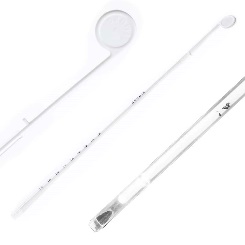 Инструмент состоит из эластичной прозрачной трубки диаметром не более . На атравматическом закругленном конце трубки имеются рабочие отверстия. Внутри трубки размещен пластиковый поршень с уплотнительным кольцом. с 2 боковыми отверстиями.Длина инструмента – не более .Инструмент позволяет быстро и безболезненно получить репрезентативный материал из полости матки. Показания: Взятие материала из полости матки для цитологических, гистологических, бактериологических и других исследований состояния эндометрия. Количество в упаковке не менее 1000шт.шт100074,502Зонд аспирационный «Юнона» Classic Combi (с пластиковым поршнем и двумя переходниками для инъекций) или эквивалент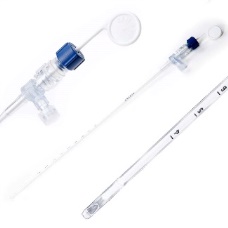 Инструмент состоит из эластичной прозрачной трубки диаметром . На дистальном атравматическом  закругленном конце трубки имеются рабочие отверстия. Внутри трубки размещен пластиковый поршень с уплотнительным кольцом. Модели зондов аспирационных дополнительно снабжены переходником для присоединения шприца.Длина инструмента не более .шт500721,003Зонд «Юнона»: цервикальная комбинированная щетка плюс или эквивалент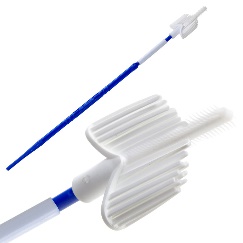 Зонд состоит из полимерной рукоятки, на одном из концов которой размещена съемная рабочая часть. Рабочая часть выполнена в виде множества параллельных рукоятке гибких полимерных щетинок различной длины и центрального стержня. На центральном стержне размещено множество гибких полимерных щетинок, ориентированных перпендикулярно оси стержня. Параллельные рукоятке полимерные щетинки обеспечивают взятие материала из глубины цервикального канала и с области наружного зева шейки матки. На рукоятке размещен подвижный сбрасыватель рабочей части. Ширина рабочей части не более 19 мм, длина не менее 35 мм, толщина не более 6,5 мм. Длина центрального стержня не менее 23 мм, толщина не более 4 мм.Длина инструмента не менее 195 мм. Рукоятка имеет не более Ø 4,7 мм.Сбрасыватель представляет собой трубку не более Ø 4 мм и длиной не менее 27 мм, которая одевается на цилиндрическую часть ручки не более Ø 2,9 мм перед цервикальной щеткой. Зонд поставляется стерильным и готовым к использованию.Количество изделий в транспортной упаковке не менее 1 200 шт.Гарантия стерильности не менее 3 года.шт50010,704Зонд «Юнона»: цервикальная щетка плюс или эквивалент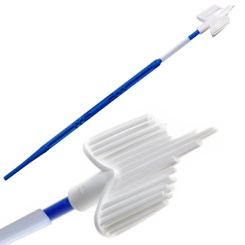 Зонд состоит из рукоятки, на одном из концов которой размещена съемная рабочая часть. Рабочая часть выполнена в виде множества параллельных рукоятке гибких пластиковых щетинок различной длины. Щетинки обеспечивают взятие материала с поверхности шейки матки и с области наружного зева шейки матки. На рукоятке размещен подвижный сбрасыватель рабочей части. Ширина рабочей части не более 19 мм, длина не менее 26 мм, толщина не более 7 мм. Сбрасыватель представляет собой трубку не более Ø 4 мм и длиной  не менее 27 мм, которая одевается на цилиндрическую часть ручки не более Ø 2,9 мм перед цервикальной щеткой. Длина инструмента не менее 192 мм. Рукоятка имеет не более Ø 4,7 мм.Зонд поставляется стерильным и готовым к использованию. Количество изделий в транспортной упаковке не менее 1 200 шт.Гарантия стерильности не менее 3 года.шт5009,005Зонд «Юнона»:ЦИТОЩЁТКАили эквивалентОдноразовая, стерильная Зонд состоит из ручки, на одном из концов которой размещена насадка – цитощетка, рабочая часть -  ёршик цилиндрической формы со спиральным расположением ворсин.Диаметр рабочей части —  не более 5 мм, длина рабочей части —  не менее , рукоятка —  не менее .Упаковка – формованный блистер, не более 1 шт в блистере.Количество изделий в транспортной упаковке – не менее 2000 шт. шт200005,506 Ложка Фолькмана Ложка Фолькмана одноразовая, стерильная Инструмент состоит из ручки, на противоположных концах которой размещены две рабочие части в виде ложек, отличающиеся по размерам. Длина –  не менее .Упаковка – формованный блистер.шт30004,507Набор Ева ЛОР тип 2 одноразовый или эквивалентОбласть применения - оториноларингология.Набор предназначен для проведения профилактических осмотров и различных лечебных процедур.В состав набора входят: Зеркало носовое полимерное №30 тип 2 – для осмотра пазух носа, изготавливается из нетоксичного полистирола – не менее 1 шт.Шпатель для языка двухсторонний полимерный – для оттеснения языка ко дну полости рта, изготавливается из не токсичного полистирола – не менее 1 шт.Воронка ушная полимерная №1; №3 – для осмотра наружного слухового прохода и барабанной перепонки, изготавливается из нетоксичного полистирола – не менее 1 шт.Набор стерильный.Зеркало носовое полимерное №30 тип 2 – на ручках зеркала выполнено рифление для удобного пользования.Зеркало носовое полимерное №30 тип 2 – общая длина зеркала - 131±10 мм, длина рабочей части – 30±1 мм, ширина раскрытия рабочих частей - 25±7 мм, ширина зеркала - 70±15 мм.Шпатель для языка двухсторонний полимерный - длина - 180±5 мм. толщина 3±1 мм.Воронка ушная полимерная №1; №3 – наружный диаметр узкой части: №1- 4,3 мм±0,6; №3 - 6,3±0,6 мм.Внутренний диаметр узкой части: №1- 2,7±0,6 мм.; №2 -3,7±0,6 мм.; №3 - 4,7±0,6 мм.Длина воронки 38,5±1 мм.  диаметр тыльной части -28,5±2 мм.Наборы  упакованы в герметичную упаковку из многослойной пленки и бумаги, что позволяет легко вскрывать пакет без применения режущих инструментов. Количество в коробке – не менее 150 шт.Срок хранения не менее 5 лет (при условии целостности упаковки).шт2000045,508Шпатель медицинский деревянный стерильный одноразовыйРучное изделие используется для оттеснения языка, чтобы облегчить рассмотрение окружающих органов / тканей. Изделие представляет собой двухсторонний плоский инструмент с закругленными рабочими концами, изготовленными из дерева. Изделие используется в медицинском учреждении, кабинете врача, и в домашних условиях. Это изделие одноразового использования. Стерильность (для исключения инфицирования слизистой ротовой полости)	Обработка поверхности  (для исключения травмирования слизистой ротовой полости) гладкая, отшлифованнаяРазмер (в соответствии с анатомией ротовой полости), ДхШхТ	150 мм±10 мм *18 мм±2 мм * 2 мм ±10 мм Упаковка (для обеспечения стерильности) индивидуальная.шт2000001,409Аспиратор вакуумный мануальный MВA Plus c принадлежностями или эквивалентОбъем не менее 60 куб. см., вакуум: 609,6 – 660,4 мм. рт. ст или 0,8-0,9 атм. Должен быть изготовлен из пластика не содержащего латекс.Шприц-аспиратор МВА Плюс может использоваться многократно.Состоит из следующих деталей:- клапана с двумя регулирующими вакуум кнопками, колпачком и съемной гильзой;- поршня с ручкой и уплотнительным кольцом;- цилиндра емкостью не менее 60 мл, куда поступает содержимое полости матки, с зажимом для манжетной защелки;- манжетной защелки.Мануальная вакуумная аспирация (МВА) – простой, безопасный и эффективный метод маточной эвакуации, при котором содержимое матки извлекается через канюлю поддействием вакуума.Шприц аспиратор МВА Плюс является бесшумным и портативным. В комплекте со шприцом предоставляется гельсиликоновый (для смазки уплотнительного кольца) – не менее 2 мл и комплект адаптеров – не менее 5 штук.Клинические показания к аспирации содержимого полости матки:- лечение неполного аборта при размере матки, соответствующем сроку беременности до 12 недель;- аборт в I триместре беременности;- биопсия эндометрия.Шприц МВА-Плюс подвергается автоклавированию, обработкой паром и также химической стерилизации, и глубокой дезинфекции.Срок годности не менее 5 летшт56 300,0010Канюля гибкая Кармана или эквивалентПредназначена для аспирации содержимого маточной полости/внутриматочной эвакуации у пациенток акушерского и гинекологического профиля.
Диаметр от 4 до 12 мм (размер по согласованию с заказчиком).
Для определения размера полости матки канюли снабжены метками на расстоянии в 1 см, первая метка расположена на расстоянии 6 см от края.
Удобство в использовании: цветовая кодировка размеров.
Должны быть совместимы  с аспиратором вакуумным мануальным через адаптер.
Стерильны - стерилизованы оксидом этилена и упакованы индивидуально.
Срок годности не менее 5 лет.
Соответствует:  Гост Р 52770-2007, ГОСТ ISO 10993-1-2011, ГОСТ ISO 10993-5-2011, ГОСТ ISO 10993-10-2011"    шт5500,0011Дилатор (расширитель) цервикальныйДилатор (расширитель) цервикальный цилиндрический одноразовый стерильный «РЦ – Биомедикал» или эквивалент
предназначен для бережной подготовки шейки матки для досрочного прерывания беременности, а так же для расширения шейки матки перед внутриматочными вмешательствами.
Расширитель может быть использован в стационарных, амбулаторных и медицинских учреждениях.
Основные технические характеристики:
Расширитель представляет собой цилиндрический стержень с закругленным атравматичным концом в верхней части и с нитью для извлечения в нижней части или без неё.
Дилатор (расширитель) цервикальный одноразовый стерильный на основе пористого поливинилформаля;
Размер расширителя 4*70 мм ±2 мм.
Расширители выпускаются в стерильном виде и индивидуальной упаковке.шт51 350,00Заказчик:ОГАУЗ «ИГКБ № 8» Адрес: 664048, г. Иркутск, ул. Ярославского, 300Телефон 55-14-51,50-24-90,50-07-38ИНН 3810009342    КПП 381001001Минфин Иркутской области (ОГАУЗ «Иркутская городская клиническая больница № 8», л/с 80303090207, л/с 80303050207)Казначейский счет 03224643250000003400Банковский счет 40102810145370000026Отделение Иркутск//УФК по Иркутской области, г. ИркутскБИК 012520101info@gkb8.ruГлавный врач______________________/Ж.В. Есева/М.П.Поставщик:_____________________/М.П.  №п/пНаименование товара, работ, услуг, товарный знак (его словесное обозначение) (при наличии)Характеристика поставляемого товараЕд. изм.Кол-во поставляемого товараПроизводительНаименование страны происхожденияЦена за единицу поставляемого товара, руб.Общая стоимость по позиции, руб.ИТОГО (цена договора), руб.:ИТОГО (цена договора), руб.:ИТОГО (цена договора), руб.:ИТОГО (цена договора), руб.:В том числе НДС (в случае, если Поставщик является плательщиком НДС), руб.:В том числе НДС (в случае, если Поставщик является плательщиком НДС), руб.:В том числе НДС (в случае, если Поставщик является плательщиком НДС), руб.:В том числе НДС (в случае, если Поставщик является плательщиком НДС), руб.:Заказчик:ОГАУЗ «ИГКБ № 8» Главный врач_____________________/Ж.В. Есева/М.П.Поставщик: ______________________/____________ /  М.П.            1. Полное и сокращенное наименования организации и ее организационно-правовая форма:(на основании Учредительных документов установленной формы (устав, положение и др.), свидетельства о государственной регистрации, свидетельства о внесении записи в единый государственный реестр юридических лиц, сертификата об инкорпорации или выписки из торгового реестра страны регистрации участника)Ф.И.О. участника закупки – физического лица/физического лица, зарегистрированного в качестве индивидуального предпринимателя:паспортные данные (для физического лица):Фирменное наименование (при наличии)2. ИНН, КПП, ОГРН, ОКПО Участника (или в соответствии с законодательством соответствующего иностранного государства аналог идентификационного номера налогоплательщика участника закупки (для иностранного лица):3. ИНН (при наличии) учредителей, членов коллегиального исполнительного органа, лица, исполняющего функции единоличного исполнительного органа участника закупки:4. Адрес юридического лица в пределах места нахождения юридического лица (адрес места жительства физического лица, зарегистрированного в качестве индивидуального предпринимателя):5. Банковские реквизиты:5.1. Наименование обслуживающего банка:5.2. Расчетный счет:5.3. Корреспондентский счет:5.4. Код БИК:6. Контактное лицо участника закупки, номер контактного телефона, электронной почты, факса участника закупки:№ п/пНаименование товара, работ, услуг, товарный знак (его словесное обозначение) (при наличии)Характеристики товара, работ, услугЕд. изм.Кол-воПроизводительНаименование страны происхожденияЦена за ед., руб.Сумма с НДС, руб.ИТОГО (цена договора):ИТОГО (цена договора):ИТОГО (цена договора):ИТОГО (цена договора):В т.ч. НДС (если участник закупки является плательщиком НДС)В т.ч. НДС (если участник закупки является плательщиком НДС)В т.ч. НДС (если участник закупки является плательщиком НДС)В т.ч. НДС (если участник закупки является плательщиком НДС)